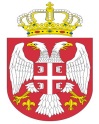  Република СрбијаАутономна Покрајина Војводина							ОПШТИНСКА УПРАВА ОПШТИНЕ ОЏАЦИ       			Одељење за урбанизам, стамбено-комуналне иимовинско-правне послове   		Број: ROP-ODZ-11551-ISAW-2/2023Заводни број: /Дана: 01.03.2023. године      О Џ А Ц ИОдељење за урбанизам, стамбено-комуналне и имовинско-правне послове, поступајући по захтеву инвеститора, Општина Оџаци, улица Кнез Михајлова бр. 24, за издавање Решења о одобрењу извођења радова, на основу члана 8ђ., члана 134. и члана 145. став 1. Закона о планирању и изградњи („Сл.гласник РС“, број 72/09, 81/09-испр., 24/2011, 121/2012, 42/2013- одлука УС, 50/2013- одлука УС, 98/2013-одлука УС, 132/2014, 145/14, 83/18, 31/19, 37/19 др закон, 9/20 и 52/21), члана 28. Правилника о поступку спровођења обједињене процедуре електронским путем („Сл.гласник РС“ 68/19), члана 81. став 1. тачка 3. Статута општине Оџаци („Сл. лист општине Оџаци“, број 2/19), члана 19. Одлуке о организацији Општинске управе општине Оџаци („Службени лист општине Оџаци“, број 11/22), Решења број 03-19-10-2/2021-02 и члана 136. Закона о општем управном поступку („Службени гласник РС“, број 18/2016, 95/18 аутентично тумачење и 2/23 Одлука-УС), доноси:Р Е Ш Е Њ Ео одобрењу извођења радоваОДОБРАВА СЕ инвеститору, Општина Оџаци, ул. Кнез Михајлова бр. 24, извођење радова на реконструкцији дела улице Кнез Михајлова у Оџацима и изградњу декоративне расвете на катастарским парцелама бр. 1444/1, 2389, 2390, 1549/3, 1553, 2111/1, 2065 и 2109 к.о. Оџаци. Oбјекат је категорије Г, класификационе ознаке 211201 (98,86 %-саобраћајница), и 222220 (1,14%-фонтана) .Саставни део овог Решења су: Локацијски услови бр. ROP-ODZ-11551-LOC-1/2022 од 24.08.2022.године;Идејни пројекат израђен под бројем ИДП Р-621/2022, октобар 2022. године, од стране „Адомне“ доо Нови Сад, одговорно лице Игор Вукобратовић, дипл.инж.саоб., главни пројектант Маријана Алексић, дипл.инг.арх., лиценца бр. 300 Ф058 07.Предрачунска вредност радова износи 61.727.002,71 динара.На основу члана 12. Одлуке о утврђивању доприноса за уређивање грађевинског земљишта („Сл.лист општине Оџаци“, бр 4/2015 и 14/17), доприноси за уређивање грађевинског земљишта се не обрачунавају.Обавезује се инвеститор да најкасније осам дана пре почетка извођења радова, пријави почетак извођења радова надлежном органу. Решење о одобрењу извођења радова престаје да важи ако се не отпочне са грађењем објекта, односно извођењем радова у року од три године од дана правоснажности.По завршетку изградње, односно извођењу радова из члана 1. овог решења, на захтев инвеститора, надлежни орган може издати употребну дозволу.Орган надлежан за доношење решења не упушта се у оцену техничке документације која чини саставни део решења, те у случају штете настале као последица примене исте, за коју се накнадно утврди да није у складу са прописима и правилима струке, за штету солидарно одговарају пројектант који је израдио и потписао техничку документацију и инвеститор радова. О б р а з л о ж е њ еИнвеститор радова, Општина Оџаци, ул. Кнез Михајлова бр. 24, поднео је захтев овом органу, за издавање Решења о одобрењу извођења радова ближе описаних у диспозитиву овог решења.Уз захтев, подносилац захтева је доставио:Идејни пројекат израђен под бројем ИДП Р-621/2022, октобар 2022. године, од стране „Адомне“ доо Нови Сад, одговорно лице Игор Вукобратовић, дипл.инж.саоб., главни пројектант Маријана Алексић, дипл.инг.арх., лиценца бр. 300 Ф058 07, који чини: -Главна свеска;-Пројекат архитектуре, одговорни пројектант Маријана Алексић, дипл.инг.арх., лиценца бр. 300 Ф058 07;-Пројекат конструкције, одговорни пројектант Мирко Максимовић, дипл.инг.грађ., лиценца бр. 341 И138 21; -Пројекат саобраћајница, одговорни пројектант Иван Трипковић, дипл.инг.грађ., лиценца бр. 315 Н303 09 и –Пројекат електроенергетских инсталација, одговорни пројектант Немања Вукобрат, дипл.инж.ел. лиценца број 350 И749 10;-Пројекат хидротехничких инсталација, одговорни пројектант Маријана Алексић, дипл.инг.арх., лиценца бр. 300 Ф058 07;- Пројекат хидротехничких инсталација (фонтана), одговорни пројектант Горан Недић, дипл.инг.грађ., лиценца бр. 314 Д190 06;- Пројекат електроенергетских инсталација, одговорни пројектант Ненад Алексић, дипл.инг.ел., лиценца бр. 350 О857 16;-Пројекат спољног уређења, одговорни пројектант Маријана Алексић, дипл.инг.арх., лиценца бр. 300 Ф058 07;Графичка документација у dwg формату;Доказ о уплати накнадe за Централну евиденцију.	Поступајући по захтеву, овај орган је извршио проверу испуњености формалних услова и утврдио да су формални услови из члана 28. Правилника о поступку спровођења обједињене процедуре електронским путем („Сл.гласник РС“, бр. 68/19) испуњени. 	На основу члана 12. Одлуке о утврђивању доприноса за уређивање грађевинског земљишта („Сл.лист општине Оџаци“, бр 4/2015 и 14/17), доприноси за уређивање грађевинског земљишта се не обрачунавају.	На основу напред утврђеног, а у складу са чланом 145. Закона о планирању и изградњи („Сл.гласник РС“,број 72/09, 81/09-испр., 24/2011, 121/2012, 42/2013- одлука УС, 50/2013- одлука УС, 98/2013-одлука УС, 132/2014, 145/14, 83/18, 31/19, 37/19 др закон, 9/20 и 52/21), донето је решење као у диспозитиву.	ПОУКА О ПРАВНОМ СРЕДСТВУ: Против овог решења може се изјавити жалба у року од 8 дана од дана пријема истог, кроз Централни информациони систем за електронско поступање у оквиру обједињене процедуре, Покрајинском секретаријату за eнергетику, грађевину и саобраћај у Новом Саду, ул. Булевар Михајла Пупина број 16.  Обрадио:дипл.правник Светлана Јовановић							           Руководилац Одељења,                                                                                  дипл.инж.грађ. Татјана Стаменковић